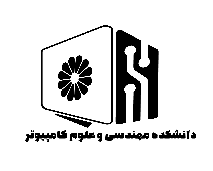 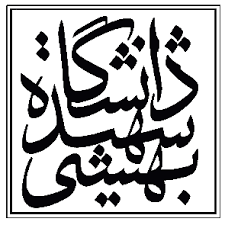                                                     دانشگاه شهید بهشتیدانشکده مهندسی و علوم کامپیوتراطلاعیه دفاعنام استاد راهنما: جناب آقای دکتر محمود نشاطینام استاد راهنما: جناب آقای دکتر محمود نشاطینام استاد راهنما: جناب آقای دکتر محمود نشاطینام دانشجو:              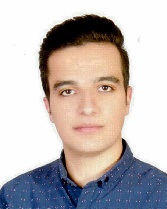 صادق عظیم محسنینام دانشجو:              صادق عظیم محسنیمقطع: کارشناسی ارشدگرایش: معماری سازمانیگرایش: معماری سازمانیگرایش: معماری سازمانیرشته: مهندسی فناوری اطلاعاتتاریخ: 22/06/1400تاریخ: 22/06/1400تاریخ: 22/06/1400نوع دفاع:دفاع پروپوزال □دفاع پایان نامه ×دفاع رساله دکترا □نوع دفاع:دفاع پروپوزال □دفاع پایان نامه ×دفاع رساله دکترا □ساعت: 10 تا 12ساعت: 10 تا 12ساعت: 10 تا 12نوع دفاع:دفاع پروپوزال □دفاع پایان نامه ×دفاع رساله دکترا □نوع دفاع:دفاع پروپوزال □دفاع پایان نامه ×دفاع رساله دکترا □http://194.225.24.96/defa-computer-4 مکان:http://194.225.24.96/defa-computer-4 مکان:http://194.225.24.96/defa-computer-4 مکان:نوع دفاع:دفاع پروپوزال □دفاع پایان نامه ×دفاع رساله دکترا □نوع دفاع:دفاع پروپوزال □دفاع پایان نامه ×دفاع رساله دکترا □عنوان: ارائه مدلی جهت بهبود مستمر فرآیندهای کسب‌وکار با استفاده از رویکردهای فرآیندکاوی بر روی فرآیندهای توسعه نرم‌افزارعنوان: ارائه مدلی جهت بهبود مستمر فرآیندهای کسب‌وکار با استفاده از رویکردهای فرآیندکاوی بر روی فرآیندهای توسعه نرم‌افزارعنوان: ارائه مدلی جهت بهبود مستمر فرآیندهای کسب‌وکار با استفاده از رویکردهای فرآیندکاوی بر روی فرآیندهای توسعه نرم‌افزارعنوان: ارائه مدلی جهت بهبود مستمر فرآیندهای کسب‌وکار با استفاده از رویکردهای فرآیندکاوی بر روی فرآیندهای توسعه نرم‌افزارعنوان: ارائه مدلی جهت بهبود مستمر فرآیندهای کسب‌وکار با استفاده از رویکردهای فرآیندکاوی بر روی فرآیندهای توسعه نرم‌افزارداوران داخلی: جناب آقای دکتر فریدون شمسداوران داخلی: جناب آقای دکتر فریدون شمسداوران خارجی: جناب آقای دکتر محسن کاهانیداوران خارجی: جناب آقای دکتر محسن کاهانیداوران خارجی: جناب آقای دکتر محسن کاهانیچکیده:با گسترش روزافزون و چشم‌گیر خدمات و سرویس‌های مختلف فناوری اطلاعات که سازمان‌ها به کاربران ارائه می‌دهند و همچنین تنوع و گستردگی ورودی‌ها و خروجی‌های مربوط به سرویس‌های ارائه شده، وجود سیستم‌های اطلاعاتی در سازمان‌ها جهت افزایش رضایت‌مندی کاربران از سرویس‌گیری و همچنین سهولت در انجام کارها بیش از پیش مورد اهمیت قرار گرفته است و سیستم‌های مدیریت فرآیندهای کسب‌وکار نیز سهم قابل توجهی در بین این سیستم‌ها دارند. حجم بسیار زیادی از داده در این سامانه‌ها ذخیره می‌شود و سازمان‌ها اگر بتوانند از این داده‌ها استفاده مناسب نمایند امکان پیشبرد اهداف خود را خواهند داشت. بنابراین بستری موردنیاز است که بتواند با استفاده از داده‌های ثبت شده در سیستم مدیریت فرآیندهای کسب‌وکار و بهره‌گیری از مفاهیم و رویکردهای فرآیندکاوی، امکان تحلیل فرآیندی و پایش مستمر وضعیت موجود سازمان در حوزه فرآیند را داشته باشد و با افزایش بینش کسب‌وکار، سازمان را در تصمیم‌گیری‌های خود جهت تحقق اهداف همراهی نماید. دستاورد بزرگ وجود چنین بستری آن است که سازمان بهبود مستمر در زمینه‌های مختلف از جمله فرآیند را تجربه می‌کند و می‌تواند با برنامه‌ریزی مناسب با توجه به منابع و ظرفیت‌های خود به وضعیت مطلوب دست یابد.در این پژوهش مدلی جامع، چند منظوره و عملیاتی برای بهبود مستمر فرآیندهای کسب‌وکار پیشنهاد شده است. این مدل در چند بخش معرفی می‌شود و در آن منابع داده‌ای ورودی مورد بررسی قرار می‌گیرد و عملیات پیش پردازش جهت برطرف نمودن دغدغه‌های کیفیتی بر روی آن‌ها انجام می‌شود و سپس نگاره‌های رویداد تهیه شده در ساختار مکعب فرآیندی چند سطحی ذخیره می‌شوند تا با استفاده از آن بتوان تحلیل‌های فرآیندی و پایش مستمر وضعیت موجود سازمان را انجام داد و با محاسبه فاصله میان وضعیت موجود و مطلوب بتوان به سمت وضعیت مطلوب حرکت کرد. مدل پیشنهادی با فرآیند توسعه نرم افزار با داده‌های دنیای واقعی مورد ارزیابی قرار گرفته است و مطابق نتایج به‌دست‌آمده، اهداف و خروجی‌های مورد انتظار محقق شد و دغدغه‌های کیفیتی موجود در نگاره‌های رویداد برطرف شد و با تحلیل‌های فرآیندی انجام شده و پایش وضعیت موجود، توانستیم برنامه‌ریزی مناسبی را در قالب برنامه گذار برای انتقال از وضعیت موجود به وضعیت مطلوب سازمان جهت بهبود مستمر فرآیندها انجام دهیم.چکیده:با گسترش روزافزون و چشم‌گیر خدمات و سرویس‌های مختلف فناوری اطلاعات که سازمان‌ها به کاربران ارائه می‌دهند و همچنین تنوع و گستردگی ورودی‌ها و خروجی‌های مربوط به سرویس‌های ارائه شده، وجود سیستم‌های اطلاعاتی در سازمان‌ها جهت افزایش رضایت‌مندی کاربران از سرویس‌گیری و همچنین سهولت در انجام کارها بیش از پیش مورد اهمیت قرار گرفته است و سیستم‌های مدیریت فرآیندهای کسب‌وکار نیز سهم قابل توجهی در بین این سیستم‌ها دارند. حجم بسیار زیادی از داده در این سامانه‌ها ذخیره می‌شود و سازمان‌ها اگر بتوانند از این داده‌ها استفاده مناسب نمایند امکان پیشبرد اهداف خود را خواهند داشت. بنابراین بستری موردنیاز است که بتواند با استفاده از داده‌های ثبت شده در سیستم مدیریت فرآیندهای کسب‌وکار و بهره‌گیری از مفاهیم و رویکردهای فرآیندکاوی، امکان تحلیل فرآیندی و پایش مستمر وضعیت موجود سازمان در حوزه فرآیند را داشته باشد و با افزایش بینش کسب‌وکار، سازمان را در تصمیم‌گیری‌های خود جهت تحقق اهداف همراهی نماید. دستاورد بزرگ وجود چنین بستری آن است که سازمان بهبود مستمر در زمینه‌های مختلف از جمله فرآیند را تجربه می‌کند و می‌تواند با برنامه‌ریزی مناسب با توجه به منابع و ظرفیت‌های خود به وضعیت مطلوب دست یابد.در این پژوهش مدلی جامع، چند منظوره و عملیاتی برای بهبود مستمر فرآیندهای کسب‌وکار پیشنهاد شده است. این مدل در چند بخش معرفی می‌شود و در آن منابع داده‌ای ورودی مورد بررسی قرار می‌گیرد و عملیات پیش پردازش جهت برطرف نمودن دغدغه‌های کیفیتی بر روی آن‌ها انجام می‌شود و سپس نگاره‌های رویداد تهیه شده در ساختار مکعب فرآیندی چند سطحی ذخیره می‌شوند تا با استفاده از آن بتوان تحلیل‌های فرآیندی و پایش مستمر وضعیت موجود سازمان را انجام داد و با محاسبه فاصله میان وضعیت موجود و مطلوب بتوان به سمت وضعیت مطلوب حرکت کرد. مدل پیشنهادی با فرآیند توسعه نرم افزار با داده‌های دنیای واقعی مورد ارزیابی قرار گرفته است و مطابق نتایج به‌دست‌آمده، اهداف و خروجی‌های مورد انتظار محقق شد و دغدغه‌های کیفیتی موجود در نگاره‌های رویداد برطرف شد و با تحلیل‌های فرآیندی انجام شده و پایش وضعیت موجود، توانستیم برنامه‌ریزی مناسبی را در قالب برنامه گذار برای انتقال از وضعیت موجود به وضعیت مطلوب سازمان جهت بهبود مستمر فرآیندها انجام دهیم.چکیده:با گسترش روزافزون و چشم‌گیر خدمات و سرویس‌های مختلف فناوری اطلاعات که سازمان‌ها به کاربران ارائه می‌دهند و همچنین تنوع و گستردگی ورودی‌ها و خروجی‌های مربوط به سرویس‌های ارائه شده، وجود سیستم‌های اطلاعاتی در سازمان‌ها جهت افزایش رضایت‌مندی کاربران از سرویس‌گیری و همچنین سهولت در انجام کارها بیش از پیش مورد اهمیت قرار گرفته است و سیستم‌های مدیریت فرآیندهای کسب‌وکار نیز سهم قابل توجهی در بین این سیستم‌ها دارند. حجم بسیار زیادی از داده در این سامانه‌ها ذخیره می‌شود و سازمان‌ها اگر بتوانند از این داده‌ها استفاده مناسب نمایند امکان پیشبرد اهداف خود را خواهند داشت. بنابراین بستری موردنیاز است که بتواند با استفاده از داده‌های ثبت شده در سیستم مدیریت فرآیندهای کسب‌وکار و بهره‌گیری از مفاهیم و رویکردهای فرآیندکاوی، امکان تحلیل فرآیندی و پایش مستمر وضعیت موجود سازمان در حوزه فرآیند را داشته باشد و با افزایش بینش کسب‌وکار، سازمان را در تصمیم‌گیری‌های خود جهت تحقق اهداف همراهی نماید. دستاورد بزرگ وجود چنین بستری آن است که سازمان بهبود مستمر در زمینه‌های مختلف از جمله فرآیند را تجربه می‌کند و می‌تواند با برنامه‌ریزی مناسب با توجه به منابع و ظرفیت‌های خود به وضعیت مطلوب دست یابد.در این پژوهش مدلی جامع، چند منظوره و عملیاتی برای بهبود مستمر فرآیندهای کسب‌وکار پیشنهاد شده است. این مدل در چند بخش معرفی می‌شود و در آن منابع داده‌ای ورودی مورد بررسی قرار می‌گیرد و عملیات پیش پردازش جهت برطرف نمودن دغدغه‌های کیفیتی بر روی آن‌ها انجام می‌شود و سپس نگاره‌های رویداد تهیه شده در ساختار مکعب فرآیندی چند سطحی ذخیره می‌شوند تا با استفاده از آن بتوان تحلیل‌های فرآیندی و پایش مستمر وضعیت موجود سازمان را انجام داد و با محاسبه فاصله میان وضعیت موجود و مطلوب بتوان به سمت وضعیت مطلوب حرکت کرد. مدل پیشنهادی با فرآیند توسعه نرم افزار با داده‌های دنیای واقعی مورد ارزیابی قرار گرفته است و مطابق نتایج به‌دست‌آمده، اهداف و خروجی‌های مورد انتظار محقق شد و دغدغه‌های کیفیتی موجود در نگاره‌های رویداد برطرف شد و با تحلیل‌های فرآیندی انجام شده و پایش وضعیت موجود، توانستیم برنامه‌ریزی مناسبی را در قالب برنامه گذار برای انتقال از وضعیت موجود به وضعیت مطلوب سازمان جهت بهبود مستمر فرآیندها انجام دهیم.چکیده:با گسترش روزافزون و چشم‌گیر خدمات و سرویس‌های مختلف فناوری اطلاعات که سازمان‌ها به کاربران ارائه می‌دهند و همچنین تنوع و گستردگی ورودی‌ها و خروجی‌های مربوط به سرویس‌های ارائه شده، وجود سیستم‌های اطلاعاتی در سازمان‌ها جهت افزایش رضایت‌مندی کاربران از سرویس‌گیری و همچنین سهولت در انجام کارها بیش از پیش مورد اهمیت قرار گرفته است و سیستم‌های مدیریت فرآیندهای کسب‌وکار نیز سهم قابل توجهی در بین این سیستم‌ها دارند. حجم بسیار زیادی از داده در این سامانه‌ها ذخیره می‌شود و سازمان‌ها اگر بتوانند از این داده‌ها استفاده مناسب نمایند امکان پیشبرد اهداف خود را خواهند داشت. بنابراین بستری موردنیاز است که بتواند با استفاده از داده‌های ثبت شده در سیستم مدیریت فرآیندهای کسب‌وکار و بهره‌گیری از مفاهیم و رویکردهای فرآیندکاوی، امکان تحلیل فرآیندی و پایش مستمر وضعیت موجود سازمان در حوزه فرآیند را داشته باشد و با افزایش بینش کسب‌وکار، سازمان را در تصمیم‌گیری‌های خود جهت تحقق اهداف همراهی نماید. دستاورد بزرگ وجود چنین بستری آن است که سازمان بهبود مستمر در زمینه‌های مختلف از جمله فرآیند را تجربه می‌کند و می‌تواند با برنامه‌ریزی مناسب با توجه به منابع و ظرفیت‌های خود به وضعیت مطلوب دست یابد.در این پژوهش مدلی جامع، چند منظوره و عملیاتی برای بهبود مستمر فرآیندهای کسب‌وکار پیشنهاد شده است. این مدل در چند بخش معرفی می‌شود و در آن منابع داده‌ای ورودی مورد بررسی قرار می‌گیرد و عملیات پیش پردازش جهت برطرف نمودن دغدغه‌های کیفیتی بر روی آن‌ها انجام می‌شود و سپس نگاره‌های رویداد تهیه شده در ساختار مکعب فرآیندی چند سطحی ذخیره می‌شوند تا با استفاده از آن بتوان تحلیل‌های فرآیندی و پایش مستمر وضعیت موجود سازمان را انجام داد و با محاسبه فاصله میان وضعیت موجود و مطلوب بتوان به سمت وضعیت مطلوب حرکت کرد. مدل پیشنهادی با فرآیند توسعه نرم افزار با داده‌های دنیای واقعی مورد ارزیابی قرار گرفته است و مطابق نتایج به‌دست‌آمده، اهداف و خروجی‌های مورد انتظار محقق شد و دغدغه‌های کیفیتی موجود در نگاره‌های رویداد برطرف شد و با تحلیل‌های فرآیندی انجام شده و پایش وضعیت موجود، توانستیم برنامه‌ریزی مناسبی را در قالب برنامه گذار برای انتقال از وضعیت موجود به وضعیت مطلوب سازمان جهت بهبود مستمر فرآیندها انجام دهیم.چکیده:با گسترش روزافزون و چشم‌گیر خدمات و سرویس‌های مختلف فناوری اطلاعات که سازمان‌ها به کاربران ارائه می‌دهند و همچنین تنوع و گستردگی ورودی‌ها و خروجی‌های مربوط به سرویس‌های ارائه شده، وجود سیستم‌های اطلاعاتی در سازمان‌ها جهت افزایش رضایت‌مندی کاربران از سرویس‌گیری و همچنین سهولت در انجام کارها بیش از پیش مورد اهمیت قرار گرفته است و سیستم‌های مدیریت فرآیندهای کسب‌وکار نیز سهم قابل توجهی در بین این سیستم‌ها دارند. حجم بسیار زیادی از داده در این سامانه‌ها ذخیره می‌شود و سازمان‌ها اگر بتوانند از این داده‌ها استفاده مناسب نمایند امکان پیشبرد اهداف خود را خواهند داشت. بنابراین بستری موردنیاز است که بتواند با استفاده از داده‌های ثبت شده در سیستم مدیریت فرآیندهای کسب‌وکار و بهره‌گیری از مفاهیم و رویکردهای فرآیندکاوی، امکان تحلیل فرآیندی و پایش مستمر وضعیت موجود سازمان در حوزه فرآیند را داشته باشد و با افزایش بینش کسب‌وکار، سازمان را در تصمیم‌گیری‌های خود جهت تحقق اهداف همراهی نماید. دستاورد بزرگ وجود چنین بستری آن است که سازمان بهبود مستمر در زمینه‌های مختلف از جمله فرآیند را تجربه می‌کند و می‌تواند با برنامه‌ریزی مناسب با توجه به منابع و ظرفیت‌های خود به وضعیت مطلوب دست یابد.در این پژوهش مدلی جامع، چند منظوره و عملیاتی برای بهبود مستمر فرآیندهای کسب‌وکار پیشنهاد شده است. این مدل در چند بخش معرفی می‌شود و در آن منابع داده‌ای ورودی مورد بررسی قرار می‌گیرد و عملیات پیش پردازش جهت برطرف نمودن دغدغه‌های کیفیتی بر روی آن‌ها انجام می‌شود و سپس نگاره‌های رویداد تهیه شده در ساختار مکعب فرآیندی چند سطحی ذخیره می‌شوند تا با استفاده از آن بتوان تحلیل‌های فرآیندی و پایش مستمر وضعیت موجود سازمان را انجام داد و با محاسبه فاصله میان وضعیت موجود و مطلوب بتوان به سمت وضعیت مطلوب حرکت کرد. مدل پیشنهادی با فرآیند توسعه نرم افزار با داده‌های دنیای واقعی مورد ارزیابی قرار گرفته است و مطابق نتایج به‌دست‌آمده، اهداف و خروجی‌های مورد انتظار محقق شد و دغدغه‌های کیفیتی موجود در نگاره‌های رویداد برطرف شد و با تحلیل‌های فرآیندی انجام شده و پایش وضعیت موجود، توانستیم برنامه‌ریزی مناسبی را در قالب برنامه گذار برای انتقال از وضعیت موجود به وضعیت مطلوب سازمان جهت بهبود مستمر فرآیندها انجام دهیم.